Callao, 13  de Marzo del 2023Señor: Presente.- 	 Con fecha 13 de Marzo  del 2023 se ha expedido la siguiente Resolución: RESOLUCIÓN DE CONSEJO DE ESCUELA DE POSGRADO Nº 155-2023-CEPG-UNAC.- Bellavista, Callao, 13 de Marzo de 2023.Visto, el Proveído Nº 078-2023-EPG-UNAC, del Dr. ENRIQUE GUSTAVO GARCIA TALLEDO, Director  de la Escuela de Posgrado de la UNAC, de fecha 06  de Marzo de 2023, recibido por Secretaría Académica de la EPG el 17 de Marzo de 2022 en el que adjunta el Oficio Nº 041-2023-UPG-FIARN, de la Ms.c Maria Teresa Valderrama Rojas, Directora de la Unidad de Posgrado de la Facultad de Ingeniería Ambiental y de Recursos Naturales recibido en Mesa de Partes de la EPG, el 06 de Marzo  de 2023 en la que remite la Programación Académica de la MAESTRIA EN GESTIÓN AMBIENTAL PARA EL DESARROLLO SOSTENIBLE correspondiente al Semestre Académico 2023-A.CONSIDERANDO:Que según el Art. 194 inciso 194.4 del Estatuto de la Universidad Nacional del Callao  modificado  el 008 de junio 2022 establece que el Consejo de la Escuela de Posgrado tiene la atribución de “aprobar  al Consejo de la Escuela de Posgrado para su aprobación la Programación Académica Anual y los sílabos de todas las asignaturas ofrecidas, treinta (30) días calendarios antes del inicio de cada semestre académico… (Sic).”Que, según el Art. 196º. Inciso 196.4 del Estatuto de la Universidad Nacional del Callao aprobado el 02 de julio 2015, establece el Consejo de la Escuela de Posgrado tiene la atribución de “Aprobar y publicar la Programación Académica Semestral, los sílabos de todas las asignaturas ofrecidas, treinta (30) días calendarios antes del inicio de cada semestre académico… (Sic)”.Que, teniendo la documentación sustentatoria, remitida en forma digital por trámite remoto y estando a lo acordado por el Consejo de la Escuela de Posgrado de la Universidad Nacional del Callao, en su Sesión Extraordinaria de fecha 13  de Marzo del 2023, realizada en forma remota, al amparo del D.U. N° 026-2020 y Res. N° 068-2020-CU; y en uso de las atribuciones que le confiere el Artículo 196° numeral 196.5 del Estatuto de la Universidad Nacional del Callao;RESUELVE:APROBAR, la Programación Académica de la MAESTRIA EN GESTIÓN AMBIENTAL PARA EL DESARROLLO SOSTENIBLE correspondiente al Semestre Académico 2023-A, de  la  Unidad  de  Posgrado  de  la  Facultad de Ingeniería Ambiental y de Recursos Naturales de la Universidad Nacional del Callao, las mismas que se encuentran ingresadas al Sistema de Gestión Académica SGA-UNAC y forman parte de la presente resolución.TRANSCRIBIR, la presente Resolución a Unidad de Posgrado correspondiente e interesados para conocimiento y fines pertinentes. Regístrese, comuníquese y cúmplase. (FDO.): Dr. ENRIQUE GUSTAVO GARCIA TALLEDO- Director de la Escuela de Posgrado.- Sello. (FDO.): Dr. WILMER HUAMANI PALOMINO. - Secretario Académico. - Sello Lo que transcribo a usted para los fines pertinentes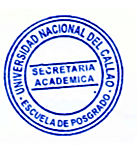 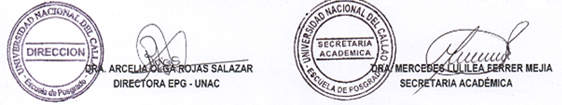 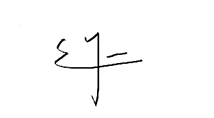 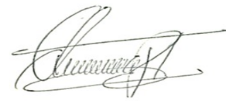 Dr. ENRIQUE GUSTAVO GARCÍA TALLEDO 	            DR. WILMER HUAMANI  PALOMINODIRECTOR   EPG- UNAC	                       		  SECRETARIO ACADEMICO 